Задание на 19.05.2020г. Для учащихся группы «Палитра»Преподаватель Обухова А.Ю.Тема: «Цветы для мамы» Учимся с детьми составлять коллаж. Для занятий заранее были заготовлены газеты и цветные журналы. Размещаем с детьми, при помощи простого карандаша, на листе бумаги вазу, либо горшок с букетом цветов или комнатным растением, на усмотрение самого ребенка. Оговариваем где, предположительно, расположен источник света. После чего берем черно-белую газету и начинаем заполнять задний план рисунка обрывками этой газеты, при этом учитывать, что чем ближе мы работаем к источнику света, тем светлее нужно подбирать кусочки газет и чем дальше, тем темнее. Кусочки для заднего плана должны быть округлые и размером не больше, чем рублевая монетка. Приступаем к заполнению поверхности стола. Тут уже мы начинаем работать с журналами. Поверхность заполняется длинными и узкими полосками, которые выклеиваются горизонтально.   Можно делать подборку по цвету, но можно и хаотично выклеивать, главное по-прежнему помнить об источнике света и подчеркивать тоном.Ваза или горшок заполняется подобно столу, только полосы клеим вертикально, но обязательно подчеркиваем выбранную форму. Для горшка уже следует делать подборку по цвету, помня при этом о свете и тени.Цветы дети выклеивают на свое усмотрение.Примеры: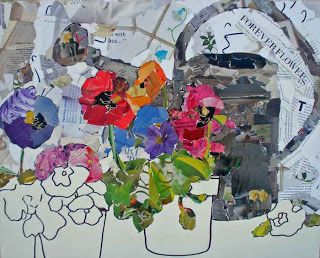 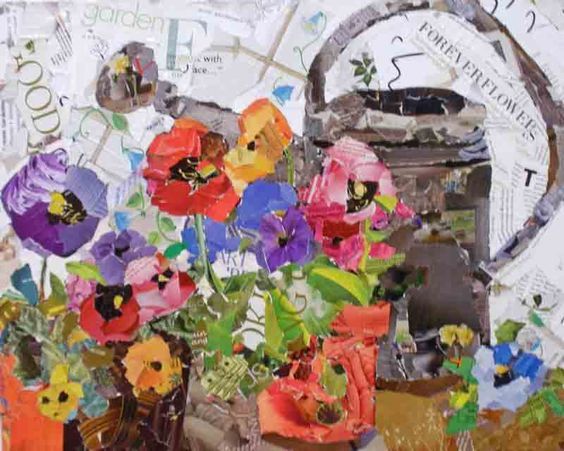 Урок проходит в режиме on-line согласно расписания, с двусторонним общением.  В ходе учебного процесса педагогом объясняются задачи, цели и способы выполнения задания путем диалога с группой детей и отдельно с каждым учеником. Дети, по просьбе учителя, демонстрируют свои работы на различных этапах ее выполнения. Используемые материалы: Бумага белая А4, карандаш простой, газеты, журналы, ластик..